Regionales, Cerdeña votará con el desempleo juvenil alcanzando el 50%Por Andrea Gagliardi y Andrea Marini23 de enero de 2019Cerdeña acude a las elecciones autonómicas del 24 de febrero con una economía caracterizada por un crecimiento moderado, todavía demasiado lento para compensar la brecha con la media italiana. Las exportaciones, impulsadas por el polo de refinación de petróleo, están creciendo. Pero aún permanece estancado en el 1,2% del total del país. Sobre todo, es preocupante la tasa de desempleo, que, aunque inferior a 2014, seguía siendo del 17% en 2017 (11,4% de la media italiana). El verdadero talón de Aquiles de la región es la tasa de desempleo juvenil: casi uno de cada dos menores de 24 años busca trabajo.
Leer tambiénRegional en Cerdeña: autonomistas en el equilibrio entre M5S, centro-derecha y PdDesempleo por encima de la media nacionalLa tasa de desempleo en Cerdeña está cayendo (17% en 2017 frente al 18,6% en 2014), pero se mantiene claramente por encima de la media italiana (11,4%). Según los datos del informe regional del Banco de Italia, el crecimiento del empleo por cuenta ajena en 2018 dependió sobre todo del componente con contratos de duración determinada, mientras que el de autónomos siguió descendiendo. Llama la atención la cifra de desempleo juvenil, que se sitúa en el 46,8%: si bien es inferior al 50% de 2014, se sitúa 12 puntos porcentuales por encima de la cifra nacional (34,7%).Leer tambiénRegional en Cerdeña, voto dividido y doble preferencia: así se votaEl valor agregado por empresa crece, pero no es suficiente Según datos de Infocamere, el valor agregado por empresa creció un 17,8% entre 2014 y 2017, esencialmente en línea con la media nacional (+ 18,3%). Sin embargo, aún queda un largo camino por recorrer para reducir la brecha, dado que la cifra en valor absoluto se mantiene más de un tercio por debajo del resto del país. La misma tendencia también para las exportaciones, que crecieron un 15,5% de 2014 a 2017 (+ 12,6% de la media nacional). Sin embargo, no todo lo que reluce es oro, dado que Cerdeña tiene una participación mínima del total nacional de ventas al exterior (1,2%). El motor impulsor es sobre todo el polo de refino de petróleo, responsable del 82% de las ventas al exterior. Los productos de las industrias lácteas "Made in Sardinia" ha caído casi un 25% en cinco años.LA FOTOGRAFÍA ECONÓMICA DE CERDEÑANota * Valor añadido para las sociedades anónimas italianas, con estados financieros archivados en el Registro de Sociedades en 2014 y 2017; Fuente: procesamiento de InfoCamere de los datos del balance de XBRL depositados en las Cámaras de Comercio; Istat; Movimprese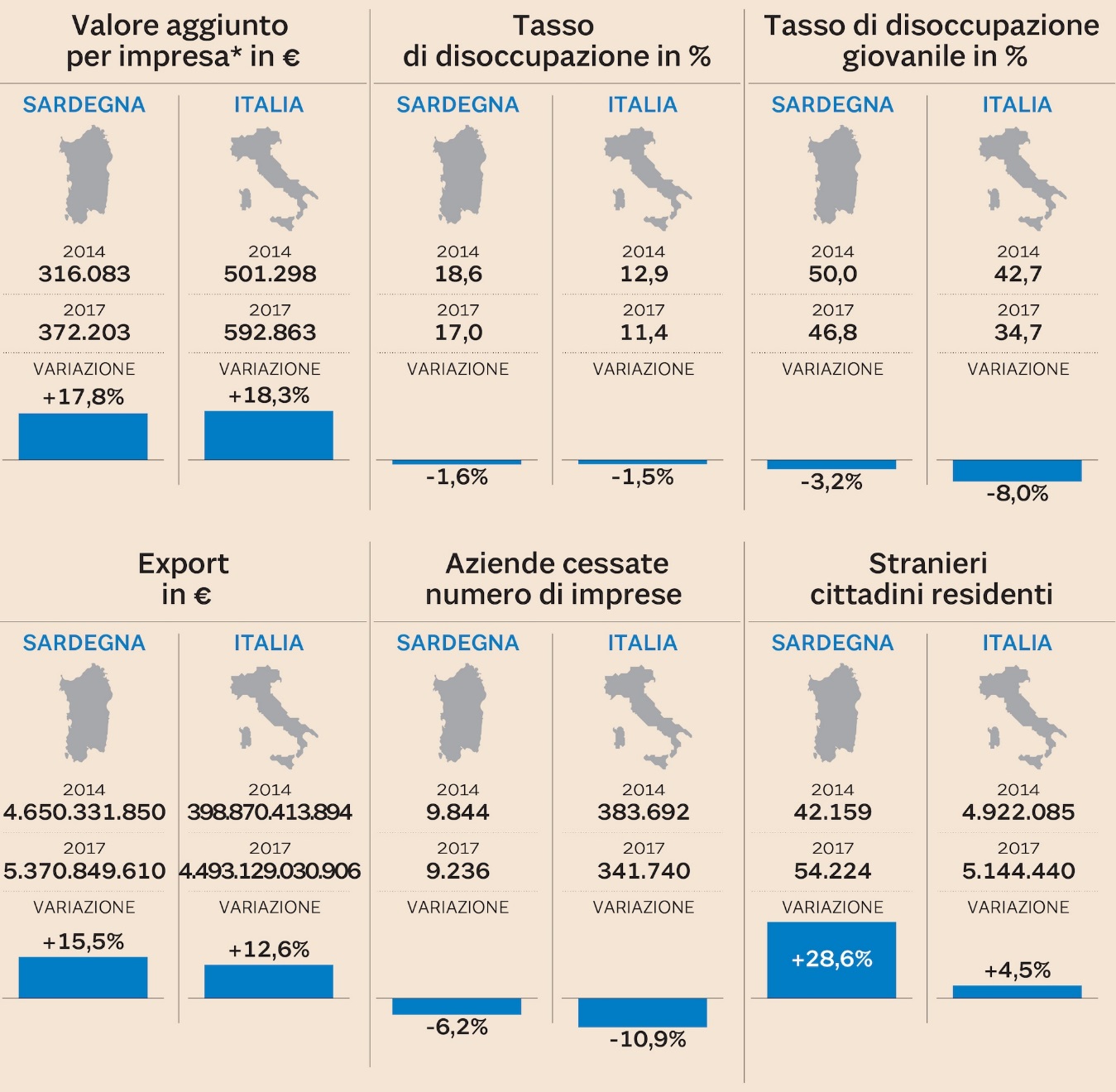 